Czy ładowanie samochodu elektrycznego w bloku jest możliwe?Kupując samochód elektryczny musimy wziąć pod uwagę, że ich ładowanie nie jest tak dostępne, jak tankowanie na stacji. Jak do tej kwestii podchodzą deweloperzy, i czy można <strong> ładować samochód elektryczny w bloku</strong>? Sprawdź!Ładowanie samochodu elektrycznego w blokuRosnący trend związany z samochodami zasilanymi energią elektryczną możemy zauważyć gołym okiem na ulicach. Coraz częściej, zwłaszcza w większych miastach, widzimy auta elektryczne, które mają pozytywny wpływ na jakość powietrza. Jednak temat związany z posiadaniem samochodu elektrycznego w mieście wciąż budzi wiele kontrowersji, zwłaszcza jeśli chodzi o dostępność stacji ładujących. Czy ładowanie samochodu elektrycznego w bloku jest możliwe?Jak to wygląda w większych miastach?W przypadku samochodów elektrycznych w miastach, mamy do czynienia z pewnego rodzaju paradoksem. Z jednej strony, władze miasta i ekolodzy zachęcają do korzystania z tego typu aut, z uwagi na aspekty ekologiczne. Jednocześnie zaleca się, aby decydując się na taki samochód, mieć jednak dostęp do własnego garażu, najlepiej w domu jednorodzinnym. Chociaż coraz częściej w dużych miastach pojawiają się stacje ładujące - ładowanie samochodu elektrycznego w bloku może być sporym wyzwaniem.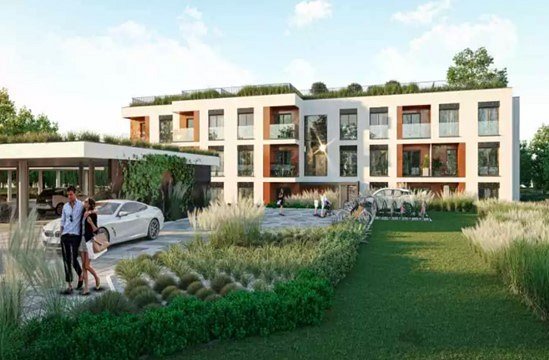 Deweloper, który zapewnia ładowanie samochodu elektrycznego w blokuNa szczęście, deweloperzy mieszkaniowi coraz częściej stawiają na ekologię. Jednym z nich jest Wawel Service - zaufany i profesjonalny deweloper, który realizuje inwestycje na terenie Krakowa oraz Katowic. Z myślą o komforcie przyszłych mieszkańców, Wawel Service zadbała o możliwość ładowania samochodu elektrycznego w bloku, zapewniając na terenie osiedli stacje ładujące. 